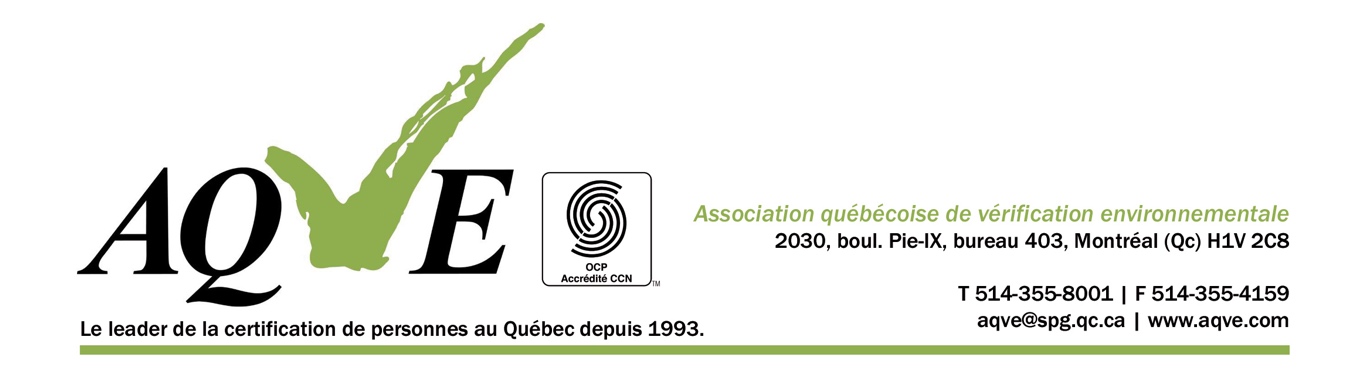 Il est préférable de remplir ce formulaire à l’ordinateur. Inscrire les informations demandées dans les cases grises.L’emploi du masculin a uniquement pour but d’alléger le texte.Consignes généralesUne personne physique qui présente sa demande d’agrément devient un demandeur d’agrément et doit remplir le présent formulaire. Les informations inscrites dans ce formulaire permettront de vérifier si la demande satisfait aux critères d’agrément. Pour vous assurer de votre éligibilité, ayez en mains les documents suivants au moment de compléter le formulaire. Cliquez sur les liens suivants pour les obtenir :Cette année, les demandes d’agrément doivent être déposées au plus tard le 29 avril 2022, à 16h00. Elles seront analysées durant la semaine du 2 mai 2022, et les lettres d’acceptation ou de rejet seront transmises aux demandeurs le 6 mai 2022.Pendant l’analyse des demandes, il se peut que le secrétariat de l’AQVE communique avec vous si nous avons besoin de renseignements supplémentaires ou de documents additionnels. Il vous faudra alors répondre rapidement, et de façon satisfaisante, sinon votre demande d’agrément sera notée comme incomplète et sera rejetée.Ne vous inquiétez pas de voir le formulaire s’allonger au fur et à mesure que vous remplissez les tableaux.Portée de la demandeVous pouvez demander un seul agrément junior, ou bien un ou deux agréments complets. Cochez-la ou les cases appropriées.	Évaluateur environnemental de site agréé – EESA®		Vérificateur environnemental agréé – VEA®	Évaluateur environnemental de site agréé junior – EESA® jr	Vérificateur environnemental agréé junior – VEA® jrRenseignements générauxNOM ET PRÉNOM :	     ADRESSE – BUREAU 	Nom de l’entreprise ou travailleur autonome :	     Poste occupé :	     Adresse complète :      Téléphone :	     	Télécopieur :	     	Cellulaire :	     Courriel* :	     ADRESSE – RÉSIDENCE :	Adresse complète :      Téléphone :	     	Télécopieur :	     	Cellulaire :	     Courriel* :	     *ATTENTION : l’AQVE communique avec les demandeurs par courriel. Il est important d’inscrire au moins une adresse courriel.PRÉFÉRENCE POUR L’INSCRIPTION DANS LES REGISTRES PUBLICS DES AGRÉÉS (Si vous omettez de répondre, nous publierons vos coordonnées au bureau, telles que fournies) Adresse – bureau		 Adresse – résidence			 Nom seulementFormation universitaire de base dans une discipline ou un champ d’études pertinent au domaine visé par la demande d’agrémentConsultez la section 5 du processus et des critères d’agrément pour le titre demandé, et assurez-vous que votre formation académique correspond bien à un de profils qui y sont décrits.Pièces justificatives à fournir :Photocopie des diplômes originaux, OU attestation de l’établissement d’enseignement confirmant le diplôme obtenu et le domaine d’études.Le demandeur qui détient une formation une formation universitaire d’une institution située hors du Canada devra joindre à son dossier une Évaluation comparative des études effectuées hors du Québec fournie par le Ministère de l’Immigration, de la Francisation et de l’Intégration, à moins qu’il ne fasse déjà partie d’un Ordre professionnel reconnu du Québec.Formation obligatoire minimale dans le domaine visé par la demande d’agrémentConsultez la section 5 et l’Annexe C du processus et des critères d’agrément pour bien comprendre la portée de ce critère.Pièces justificatives à fournir :Les pièces justificatives à fournir doivent avoir été délivrées par un formateur ou un organisme de formation accepté par l’AQVE :  plan de formation et attestations de participation, relevés de notes ou tout autre document permettant d’attester l’acquisition des contenus obligatoires exigés..Pour revendiquer une équivalence (ex. : exemple, du tutorat, du mentorat, de la formation sur le tas ou autodidactique) concernant les exigences de l’AQVE, cochez la case de la colonne « Équivalence revendiquée » sans rien inscrire d’autre sur cette ligne, et insérer une ou des page(s) annexe(s) afin d’expliquer la nature de l’équivalence et son lien avec l’exigence spécifiée.Calcul du critère relatif à l’expérience de travail appropriéeConsultez la section 5 du processus et des critères d’agrément pour bien comprendre ce que l’AQVE considère comme une expérience de travail appropriée.  Assurez-vous d’avoir le nombre requis d’années d’expérience appropriée. Inscrivez ensuite dans le tableau vos dix (10) derniers emplois, en commençant par le plus récent. Dans la colonne Références, donnez, par exemple, le nom et les coordonnées d’un employeur, d’un client ou d’un supérieur.Nombre total d’années d’expérience de travail appropriée (selon votre CV) :	  Relevé détaillé de l’expérience de travail appropriée (10 derniers emplois)Pièces justificatives à fournir :Curriculum Vitae détaillé et à jour.Calcul des critères Consultez la section 5 du processus et des critères d’agrément pour bien comprendre la portée de ce critère.Demande d’agrément complet : assurez-vous d’avoir le nombre minimum d’évaluations ou de vérifications, ainsi que le nombre minimum de jours. Si vous demandez les deux titres, il faut respecter les exigences pour chacun d’eux.Demande d’agrément junior : inscrivez les évaluations ou vérifications réalisées, et leur durée. Il en sera tenu compte dans le calcul de la durée de votre mentorat.IMPORTANT : Le travail de conseiller juridique ou financier ou de conseiller en activités commerciales à partir de rapports d’évaluations environnementales de site ou de vérifications environnementales déjà rédigés ne correspond pas à des évaluations environnementales de site ou des vérifications environnementales.Si vous tenez un registre (« log ») de vos évaluations ou de vos vérifications, vous pouvez en fournir une copie plutôt que remplir les tableaux. Ce registre doit cependant contenir toutes les informations demandées dans le tableau, y inclus les références.RAPPEL IMPORTANT : Assurez-vous que votre registre réponde aux exigences mentionnées ci-dessous.Agrément EESA®Minimum de 16 phases I complètes pour un minimum de 60 joursMinimum de 8 phases II complètes pour un minimum de 40 joursAgrément VEA®Minimum de 8 vérifications environnementalesMinimum de 40 jours de vérificationAgrément EESA®jrInscrire le nombre total de phase I et de jours selon les pièces justificativesInscrire le nombre total de phase II et de jours selon les pièces justificativesAgrément VEA®jrInscrire le nombre total de VE selon les pièces justificativesInscrire le nombre total de jours selon les pièces justificatives	Cochez ici si vous fournissez un registre plutôt que ce tableau et inscrivez dans les cases suivantes le nombre d’évaluations ou de vérifications, ainsi que le nombre total de jours.Nombre d’évaluations ou de vérifications (incluant celles mentionnées sur des pages annexes) :	    Nombre total de jours (incluant ceux inscrits sur des pages annexes) :		    Pièces justificatives à fournir :Copie de votre registre OU liste complémentaire sur une ou des pages annexesBesoins particuliersLangueL’entrevue téléphonique et l’examen écrit sont préparés en français par la CAG. Veuillez spécifier ici si vous désirez :	une entrevue téléphonique en anglais	un examen écrit en anglaisAutres besoins particuliersLe local où se déroule l’examen écrit est situé dans un bâtiment moderne, répondant aux « normes d’accessibilité sans obstacle » du Québec.Veuillez préciser ci-bas tout autre besoin particulier :Consentement et signaturePar la présente, je renonce à tout recours de quelque nature que ce soit contre tous membres, dirigeants, membres du conseil d’administration, membres de la Commission d’agrément et représentants de l’AQVE sans exception à l’égard de tout dommage ou responsabilité résultant de ou causé par quelque acte, erreur ou omission que ce soit, en ce qui a trait à la présente demande, à l’entrevue, à l’évaluation, au classement effectué à la suite de cette évaluation et à l’acceptation ou au refus de m’accorder l’agrément.  Je reconnais également que les frais d’étude de dossier ne sont pas remboursables et que le certificat d’agrément délivré demeurera l’entière propriété de l’AQVE.Je certifie que les renseignements fournis dans la présente demande sont exacts. J’autorise l’AQVE à communiquer avec les personnes dont les noms sont fournis à titre de références, avec mes anciens employeurs ou avec toute autre personne ou organisme nommés dans la présente demande.Je consens à me conformer aux exigences et aux politiques de l’AQVE relatives à la période de mentorat, au maintien annuel, au renouvellement triennal, à la suspension et à la révocation (radiation) du titre de vérificateur environnemental agréé ou d’évaluateur environnemental de site agréé.Je reconnais ne pas avoir le droit de faire référence à mon ou mes agréments tant que je n’ai pas reçu officiellement le ou les certificats d’agrément visés par la présente demande et ce, notamment, dans le cadre de la préparation d’offres de services et de la négociation de contrats de service.À la suite de mon agrément, je consens à :Me conformer au code de bonnes pratiques de l’AQVE ;Ne faire état de mon titre qu’en rapport avec la portée de l’agrément émis ;Ne pas utiliser l’agrément d’une façon qui puisse nuire à la réputation de l’AQVE et ne faire aucune déclaration que l’AQVE jugerait trompeuse ou non-autorisée ;Cesser, dès la suspension ou le retrait de mon agrément, de faire état de cet agrément en faisant référence à l’AQVE ou à l’agrément lui-même, et à retourner tout certificat émis à l’AQVE ;Ne pas utiliser l’agrément de façon trompeuse.J’accepte, le cas échéant, qu’un auditeur du Conseil canadien des normes (CCN) assiste aux activités que l’AQVE pourrait conduire à mon endroit dans le cadre de ses processus d’agrément, concrétisant ainsi une des ententes exécutoires que l’AQVE a conclu avec le CCN.Enfin, j’autorise l’AQVE à inscrire mon nom dans le répertoire des membres agréés diffusé sur son site Web, selon les indications que j’ai fournies dans la section 2 Renseignements généraux du présent formulaire.Signature du demandeur 	:								Date :				     				DATE LIMITE POUR LA RÉCEPTION DES DEMANDES D’AGRÉMENT :VENDREDI LE 29 AVRIL 2022, À 16 h 00AUCUNE CANDIDATURE NE SERA ACCEPTÉE APRÈS LA DATE LIMITESVP transmettre :1.	UN ORIGINAL DE VOTRE DEMANDE D’AGRÉMENT DÛMENT SIGNÉ.2.	UN CHÈQUE, À L’ORDRE DE L’AQVE, OU PAIEMENT PAR CARTE DE CRÉDIT 
COUVRANT LES FRAIS D’ÉTUDE DE CHACUN DES DOSSIERS ET DE L’EXAMENPOUR LE PAIEMENT PAR CARTE DE CRÉDIT, VEUILLEZ COMMUNIQUER AVEC LE SECRÉTARIAT AU 514-355-8001COÛT :IMPORTANT : LES FRAIS NE SONT PAS REMBOURSABLES, MÊME SI LA DEMANDE EST REJETÉE.LISTE DE VÉRIFICATIONAssurez-vous d’inclure (cochez) :	Chèque au montant de      , incluant les taxesOU	Paiement par carte de crédit au montant de      , incluant les taxesEt une  copie assemblée de tous les documents suivants :	Votre formulaire de demande d’agrément, complété, signé et daté	Cette liste de vérification	Formulaire Entente de mentorat (obligatoire pour un agrément junior)	Photocopies de vos diplômes originaux ou des attestations de l’établissement d’enseignement (section 3)	Évaluation comparative des études effectuées hors du Québec, si requise (section 3)	Plans de formation ainsi que les attestations, relevés de notes ou tout autre document en lien avec la formation obligatoire minimale exigée (section 4)	Pages annexes expliquant les équivalences revendiquées (section 4)	Votre Curriculum Vitae détaillé et à jour (section 5)	Votre registre d’évaluations environnementales de sites ou de vérifications environnementales, si vous avez coché cette case à la section 6	Pages annexes qui complètent le tableau de la section 6, si requisesEnvoi par la poste ou par messager : Mettre dans une seule enveloppe une copie de chaque document dans l’ordre où les documents apparaissent dans la liste de vérification. La copie du formulaire de demande d’agrément doit comporter votre signature originale et transmettre au secrétariat de l’AQVE.Association québécoise de vérification environnementale2030, boul. Pie-IX, bureau 403Montréal (Québec), H1V 2C8Envoi par courriel : faire un seul document consolidé dans l’ordre où les documents apparaissent dans la liste de vérification et transmettre à AQVE@SPG.QC.CAProcessus et Critères d’agrément EESA® et VEA®Processus et Critères d’agrément EESA® jr et VEA® jrÉtablissement d’enseignementAnnée d’obtention (AAAA)Diplôme obtenu et domaine d’étudeExigences de l’AQVENo et nom du cours ou de l’activité de formationFormateur ou organisme de formation AnnéeÉquivalence revendiquée (preuve à fournir)Pour le titre EESA®Pour le titre EESA®Pour le titre EESA®Pour le titre EESA®Pour le titre EESA®Pour le titre VEA®Pour le titre VEA®Pour le titre VEA®Pour le titre VEA®Pour le titre VEA®Durée(MM/AAAA)Durée(MM/AAAA)Employeur(nom seulement)Poste occupé et principales tâchesRéférences(nom & tél. ou courriel)DeÀEmployeur(nom seulement)Poste occupé et principales tâchesRéférences(nom & tél. ou courriel)Durée(MM/AAAA)Durée(MM/AAAA)Description (type d’évaluation ou de vérification, nom de l’organisme pour lequel elle a été effectuée)Nombre de jours Nombre de jours Nombre de jours Nombre de jours Références employeur, client ou supérieur(nom & tél. ou courriel)DeÀDescription (type d’évaluation ou de vérification, nom de l’organisme pour lequel elle a été effectuée)Phase 1Phase 2Autres phasesVérifi-cationRéférences employeur, client ou supérieur(nom & tél. ou courriel)Agrément junior :220,00 $ + taxes = 252,95 $Demande d'agrément complet à la fin de la période de mentorat (junior) :550,00 $ + taxes = 632,40 $1 titre complet :630,00$ + taxes = 724,35 $2 titres complets :1 130,00$ + taxes = 1 299,25 $